Universidad de Buenos AiresFacultad de Filosofía y Letrasmaestría en estudios histórico-arqueológicoshistoria y arqueología antropológicasDocente a cargo: Dr. José María Vaquercarga horaria: 48 hs.créditos: 3Fundamentación y Objetivos  A fines de la década de los `80 se comenzó a cuestionar el paradigma dominante en la Arqueología, la Arqueología Procesual de corte positivista, dando lugar a una serie de enfoques denominados en conjunto “Arqueología Post Procesual”, “Arqueología Interpretativa” o “Arqueología Hermenéutica”. Lo que comparten estas tendencias teóricas es el reconocimiento que la Arqueología es una empresa interpretativa, por lo que sus exponentes se volcaron a las ciencias humanas y sociales para construir sus modelos teóricos y metodológicos.Este cambio en la orientación teórica produjo que se tomaran en cuenta los desarrollos de disciplinas como la Antropología, la Historia, la Filosofía y la Teoría Social. De esta manera, la Arqueología volvió a situarse dentro de los confines de las ciencias humanas. Como consecuencia, se renovaron las preguntas de investigación (que en momentos anteriores se encontraban centradas alrededor de las relaciones entre las poblaciones humanas y el medio ambiente de manera casi exclusiva), ampliando el rango y el espectro de las interpretaciones sobre el pasado. Uno de los puntos más importantes es que se cuestionaron las relaciones temporales entre el pasado y el presente, renovando el interés por las consecuencias políticas de las narrativas sobre el pasado. Si bien este proceso tuvo sus orígenes en la academia anglosajona, la apertura al debate sobre las consecuencias políticas de la Arqueología tuvo su repercusión en todos los ámbitos donde se aplicaron estas tendencias teóricas, y particularmente en Sudamérica. El presente seminario propone un recorrido por la Arqueología Hermenéutica, desde sus orígenes como crítica a la Arqueología positivista, pasando por algunas de las diferentes tendencias y sus referentes teóricos (Filosofía, Teoría Social, Historia) y las aplicaciones en áreas temáticas. Se pondrá énfasis en las relaciones que los referentes de estas corrientes establecieron con otros campos del saber, en particular las ciencias sociales y humanas. Además de revisar los postulados teóricos, se evaluarán críticamente la aplicación de los marcos en áreas temáticas puntuales (por ejemplo, la transición entre el Mesolítico y el Neolítico Europeo y el origen de la arquitectura monumental) para determinar las nuevas preguntas que surgieron en estos enfoques, y cómo difieren de las preguntas desde las corrientes positivistas.A su vez, el seminario revisa críticamente la aplicación de algunos marcos interpretativos a la Arqueología Sudamericana, discutiendo las particularidades geopolíticas del contexto. Se busca, a partir da discusión de ejemplos, determinar la relevancia de estos enfoques en un contexto marcado por la diversidad y lucha de narrativas sobre el pasado que tienen consecuencias políticas concretas en el presente. Para ello, se cuestiona críticamente a la Arqueología como parte de la empresa científica occidental colonialista, y se presentan medios alternativos para construir una Arqueología Dialógica que considere otras lógicas o epistemes en sus interpretaciones sobre el pasado.    Objetivos GeneralesDiscutir críticamente las relaciones entre la Arqueología como ciencia interpretativa con las demás disciplinas humanísticas y sociales.Evaluar los aportes de la Arqueología como ciencia de la cultura material para la interpretación del pasado y sus consecuencias políticas en el presente. Objetivos EspecíficosPresentar un panorama de los desarrollos teórico – metodológicos de la Arqueología en los últimos años.Discutir las relaciones entre la Arqueología, la Historia, la Filosofía, la Antropología y la Teoría Social.Evaluar las aplicaciones de la Arqueología en casos de estudio y áreas temáticas en función de las preguntas formuladas, los datos y las interpretaciones presentadas.Discutir la relevancia de los enfoques interpretativos para las narrativas sobre el pasado sudamericano y sus consecuencias geopolíticas.Abordar críticamente la responsabilidad de la praxis arqueológica sobre las narrativas sobre el pasado, sus relaciones con las comunidades y sus efectos políticos sobre el presente. Funcionamiento La materia consta de 16 encuentros de 3 hs de duración (total 48 hs), con una frecuencia semanal. La metodología de trabajo es teórico–práctica, y consistirá en la discusión de la bibliografía a partir del reconocimiento de los principales argumentos. Se espera una participación activa de los alumnos para lograr una heterogeneidad de interpretaciones relacionada con los temas de investigación, disciplinas e intereses particulares. Cada unidad temática contará con una presentación y contextualización realizada por el docente a cargo.EVALUACIÓNAdemás de la asistencia del 75%, los alumnos deberán presentar una monografía luego de la cursada donde se pedirá la aplicación de los contenidos del seminario a un problema específico vinculado con las problemáticas de su interés. PROGRAMA: CONTENIDOS Y BIBLIOGRAFÍAUnidad 1. El surgimiento de la Arqueología Hermenéutica y las críticas a la Arqueología ProcesualLas críticas de la Arqueología Hermenéutica a la Arqueología Procesual positivista. Críticas al concepto de “registro arqueológico” y a la división objetiva entre el pasado y el presente. La cultura material como texto y la Arqueología como ciencia interpretativa. Las relaciones entre el pasado y el presente: arqueología como narrativas del pasado con consecuencias políticas en el presente.Bibliografía ObligatoriaBinford, L. 1994. En busca del pasado. Crítica. Barcelona.Hodder, I. 1999. The Archaeological Process. An Introduction. Blackwell Publishers. Oxford.-	1988. Interpretación en Arqueología. Corrientes Actuales. Crítica, Barcelona.Schiffer. M. 1972. Archaeological Context and Sistemic Context. American Antiquity 37 (2): 156-165. Shanks, M. y C. Tilley 1987 Social Theory and Archaeology. Polity Press – Basil Blackwell. Oxford.Trigger, B. 1992. Historia del Pensamiento Arqueológico. Barcelona, Crítica.Bibliografía ComplementariaBinford, L. 1996. Willow Smoke and Dog´s Tail: Hunter – Gatherer Settlement Systems and Archaeological Site Formation. En Contemporary Archaeology in Theory. A Reader, editado por R. Preucel e I. Hodder, pp. 39 – 60. Blackwell Publishers, Oxford. LaMotta, V. y M. Schiffer 2001. Behavioral Archaeology. Toward a New Synthesis. En Archaeological Theory Today, editado por I. Hodder, pp. 14 – 64. Polity Press, Cambridge.Leonard, R. 2001. Evolutionary Archaeology. En Archaeological Theory Today, editado por I. Hodder, pp. 64 – 97. Polity Press, Cambridge.Tilley, C., W. Keane, S. Küchler, M. Rowlands y P. Spyer (editores) 2006. Handbook of Material Culture. Sage Publications, Londres.Unidad 2. Diferentes corrientes dentro de la Arqueología Hermenéutica. Relaciones con la Teoría Social, la Filosofía y la HistoriaLas diferentes corrientes en la Arqueología Hermenéutica: Thomas y Tilley y la Fenomenología; Barrett y Pauketat y la Teoría Social; Hodder, la Historia y la Hermenéutica. Discusiones acerca de las relaciones de la Arqueología con las ciencias humanas y sociales. Aportes desde la cultura material.Bibliografía ObligatoriaBarrett, J. C. 2001. Agency, the Duality of Structure, and the Problem of the Archaeological Record. En Archaeological Theory Today, editado por I. Hodder, pp.  141 – 164. Polity Press, Cambridge.Hodder, I. 1991. Interpretive Archaeology and it´s role. American Antiquity 56 (1): 7-18.Johnsen, H. y B. Olsen 1992. Hermeneutics and Archaeology: On the Philosophy of Contextual Archaeology. American Antiquity 57 (3): 419-436.Thomas, J. 1996. Time, Culture and Identity. An interpretive archaeology. Routledge, Londres y Nueva York.Pauketat, T. 2001. Practice and History in Archaeology: An Emerging Paradigm. Anthropological Theory 1 (1): 73-98.Tilley, C. 2004. The Materiality of Stone. Explorations in Landscape Phenomenology: 1. Berg, Oxford y Nueva York.Bibliografía ComplementariaDobres, M. y J. Robb 2000. Agency in archaeology: paradigm or platitude? En Agency in Archaeology, editado por M. Dobres y J. Robb, pp. 3-17. Routledge, Londres y Nueva York.Lightfoot, K., A. Martinez y A. Schiff 1998. Daily Practice and Material Culture in Pluralistic Social Settings: An Archaeological Study of Culture Change and Persistence from Fort Ross, California. American Antiquity 63 (2): 199-222.Pauketat, T. 2001. The Archaeology of Traditions. Agency and History Before and After Columbus. University of Florida Press. Gainesville.Vaquer, J. M. 2015. La Arqueología como Ciencia del Espíritu: relaciones entre la Arqueología, la Hermenéutica Filosófica y las consecuencias prácticas de las interpretaciones. Estudios Atacameños 51: 15-32.Unidad 3. Temas en Arqueología HermenéuticaLa transición entre el Mesolítico y el Neolítico Europeo. Memoria y cultura material. Relaciones con la Antropología: la Arqueología de la personhood. Posibilidades de interpretar “el pasado del pasado” a partir de la cultura material. Monumentos y biografía de los objetos. Bibliografía ObligatoriaBarrett, J. 1994. Fragments from Antiquity. An Archaeology of Social Life in Britain, 2900 – 1200 BC. Indo American Books, Delhi.Bradley, R. 2002. The Past in Prehistoric Societies. Routledge. Londres y Nueva York.-	1998. The significance of monuments. On the shaping of human experience in Neolithic and Bronze Age Europe. Routledge, Londres y Nueva York.Fowler, C. 2004. The Archaeology of Personhood. Routledge, Londres.Hodder, I. 1990. The Domestication of Europe. Structure and Contingency in Neolithic Societies. Basil Blackwell, Oxford.Holtorf, C.1998. The Life-Stories of Megaliths in Mecklenburg-Vorpommern (Germany). World Archaeology 30 (1): 23-38. Jones, A. 2007. Memory and Material Culture. Cambridge University Press. Cambridge.-	2005. “Lives in Fragments? Personhood and the European Neolithic”. Journal of Social Archaeology 5 (2): 193 – 224.Richards, C. 1993. Monumental choreography: architecture and spatial representation in late Neolithic Orkney. En Interpretative Archaeology, editado por C. Tilley, pp. 143-178. Berg, Oxford.Bibliografía ComplementariaBradley, R. 2000. An Archaeology of Natural Places. Routledge, Londres y Nueva York. Cooney, G. 2000. Landscapes of Neolithic Ireland. Routledge, Londres y Nueva York.Mills, B. y W. Walker (eds.) 2008. Memory Work. Archaeologies of material practices. School for Advanced Research Press, Santa Fe.Thomas, J. 1999. Understanding the Neolithic. Routledge, Londres y Nueva York.Unidad 4. Arqueologías SudamericanasParticularidades de Sudamérica como contexto de las investigaciones sobre el pasado. Perspectivas en la Arqueología Sudamericana: marcos teóricos y estudios de caso. Arqueologías de la práctica y aplicaciones. La Arqueología Social Latinoamericana.Bibliografía ObligatoriaAcuto, F. 2007. Fragmentación versus integración comunal: repensando el Periodo Tardío del Noroeste Argentino. Estudios Atacameños 34: 71 – 95.Nastri, J. 2009. La noción de transformación en arqueología antropológica y la interpretación del simbolismo santamariano. En Perspectivas actuales en Arqueología Argentina, editado por R. Barberena, K. Borrazo y L. Borrero, pp. 89 – 120. Dunken, Buenos Aires.Nielsen, A. E. 2006. Plazas para los antepasados. Descentralización y poder corporativo en las formaciones sociales preinkaicas en los Andes Circumpuneños. Estudios Atacameños 31: 63 – 89.Salerno, V. 2012. Pensar la arqueología desde el sur. Complutum 23 (2): 191-203.Tantaleán, H. y M. Aguilar (compiladores) 2012. La arqueología social latinoamericana: de la teoría a la praxis. Universidad de los Andes, Bogotá.Vaquer, J. M. 2013. El Tiempo de los Ancestros: Temporalidad, Ideología Semiótica y Poder en Cruz Vinto (Norte de Lípez, Bolivia) durante el Periodo de Desarrollos Regionales Tardío (1200 – 1450 DC). Arqueología Sudamericana 6 (1-2): 57-86.Bibliografía ComplementariaAguilar Díaz, M. y H. Tantaleán 2008. El vuelo de Hermes: una crítica a la posmodernidad en la Arqueología desde los Andes. Maguaré 22: 397-423.Gnecco, C. y C. Langebaek (editores) 2006. Contra la Tiranía Tipológica en Arqueología. Una visión desde Sudamérica. Universidad de los Andes, Facultad de Ciencias Sociales, CESO, Bogotá.Nielsen, A. E. 2007. “Bajo el hechizo de los emblemas: políticas corporativas y tráfico interregional en los Andes Circumpuneños”. En Producción y circulación prehispánicas de bienes en el Sur Andino, compilado por A. Nielsen, M. Rivolta, V. Seldes, M. Vázquez y P. Mercolli, pp. 393 – 412. Editorial Brujas, Córdoba. Lumbreras, L. 1981. La Arqueología como Ciencia Social. Lima, Ediciones Peisa.Unidad 5. Las consecuencias prácticas de las interpretaciones sobre el pasado. Arqueología y praxis políticaPraxis arqueológica y alteridad en Sudamérica: críticas al colonialismo y a la violencia epistémica. Arqueología y comunidades. La Arqueología como herramienta de lucha política: lugar de la narrativa arqueológica en los reclamos de los pueblos originarios.Bibliografía ObligatoriaCurtoni, R. 2009. Arqueología, paisaje y pensamiento decolonial. Reflexiones para una diversidad epistémica. En Perspectivas actuales en Arqueología Argentina, editado por R. Barberena, K. Borrazo y L. Borrero, pp. 13 – 32. Dunken, Buenos Aires.-	2008. Acerca de las consecuencias sociales de la arqueología. Epistemología y política de la práctica. Comechingonia 11: 29-45.Gnecco, C. 2009. Caminos de la Arqueología: de la violencia epistémica a la relacionalidad. Boletín del Museo Paranaense “Emílio Goeldi” 4 (1): 15-26.Haber, A. 2013. Arqueología y desarrollo: anatomía de la complicidad. En Arqueología y desarrollo en América del Sur. De la práctica a la teoría, compilado por A. Herrera Wassilowsky, pp. 13-18. Universidad de los Andes, Bogotá.McGuire, R. 2008. Archaeology as Political Action. University of California Press, Los Angeles.Vaquer, J. M. 2013. Las aporías de la Arqueología Hermenéutica. En busca de un nuevo criterio de validez. Arqueología 19 Dossier: 151-172.Bibliografía ComplementariaLondoño, W. 2007. Enunciados prescritos y no prescritos en arqueología: una evaluación. Boletín de Antropología de la Universidad de Antioquía 21 (38): 312 – 336.Mignolo, W. 2001. Descolonización epistémica y ética. La contribución de Xavier Albó y Silvia Rivera Cusicanqui a la restructuración de las Ciencias Sociales desde los Andes. Revista Venelozana de Economía y Ciencias Sociales 7 (3): 175 – 198.BIBLIOGRAFIA GENERALBender, B. 1998 Stonehenge. Making Space. Berg, Oxford.Dussel, E. 2008. Meditaciones anti–cartesianas: sobre el origen del anti–discurso filosófico de la Modernidad. Tabula Rasa 9: 153-197.Gell, A. 1992. The Anthropology of Time. Cultural constructions of temporal maps and images. Berg, Oxford y Washington.Gosden, C. 1994. Social Being and Time. Blackwell, Oxford.Hodder, I. (editor) 2001. Archaeological Theory Today. Polity Press, Cambridge.Lucas, G. 2005. The Archaeology of Time. Routledge. Londres y Nueva York.Meskell, L. 2004. Objects Worlds in Ancient Egypt. Material Biographies Past and Present. Londres y Nueva York, Berg.Meskell, L. y R. Preucel (editores) 2004. A Companion to Social Archaeology. Blackwell, Oxford.Mignolo, W. 2005. La idea de America Latina. La herida colonial y la opción decolonial. Gedisa, Barcelona.Preucel, R. e I. Hodder (editores) 1996. Contemporary Archaeology in Theory. A reader. Blackwell, Oxford.Rivolta, M., Montenegro, L. Menezez y J. Nastri (editors) 2014. Multivocalidad y activaciones patrimoniales en Arqueología: perspectivas desde Sudamérica. Fundación de Historia Natural Félix Azara, Buenos Aires.Tilley, C. (editor) 1993. Interpretative Archaeology. Oxford, Berg.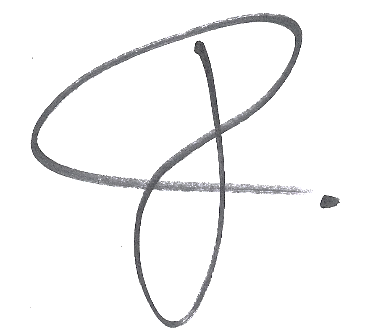 Dr. José María VaquerCONICET – Instituto de ArqueologíaFacultad de Filosofía de Letras, UBA.